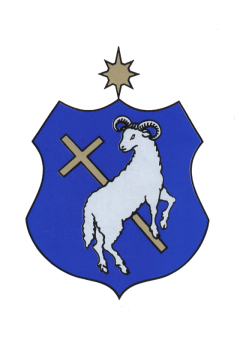 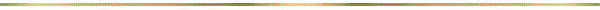 SZIGETSZENTMIKLÓS VÁROS 
ÖNKORMÁNYZATA 
KÉPVISELŐ-TESTÜLETÉNEK 12/2014. (V.05.) ÖNKORMÁNYZATI RENDELETEa nem közművel összegyűjtött háztartási szennyvíz begyűjtésére vonatkozó közszolgáltatásrólEgységes szerkezetben a 17/2015. (IV.30.), a 13/2016. (IV.28.), a 16/2017. (IV.27.), a 10/2018. (IV.26., a 10/2019. (IV.25.), a 10/2022. (VII.05.) önkormányzati rendelettelSzigetszentmiklós Város Önkormányzatának Képviselő-testülete a vízgazdálkodásról szóló 1995. évi LVII. törvény 45. § (6) bekezdésében kapott felhatalmazás alapján, testülete a vízgazdálkodásról szóló 1995. évi LVII. törvény 44/C. § (2) bekezdés és a Magyarország helyi önkormányzatairól szóló 2011. évi CLXXXIX. törvény 13. § (1) bekezdés 11. és 19. pontjában meghatározott feladatkörében eljárva a következőket rendeli el:1. Általános rendelkezések1. § A nem közművel összegyűjtött háztartási szennyvíz (a továbbiakban: szennyvíz) begyűjtésére, szállítására és ártalommentes elhelyezésére vonatkozó közszolgáltatást (a továbbiakban: közszolgáltatás) Szigetszentmiklós Város Önkormányzata (a továbbiakban: Önkormányzat) a Város közigazgatási területén közszolgáltató, annak hiányában a Fővárosi Katasztrófavédelmi Igazgatóság által kijelölt közérdekű szolgáltató (a továbbiakban: közszolgáltató) igénybevételével szervezi és tartja fenn.2. § (1) A közszolgáltatás nyújtására kijelölt közszolgáltató az új közszolgáltatási szerződés megkötéséig, de legfeljebb 2027. március 31. napjáig Szigetszentmiklós Város egész területén a Faragó Környezetvédelmi Kft. (2366 Kakucs, Ipartelep 12-16., cégjegyzékszám: 13 09 195872, adószám: 12859375-2-13, KÜJ azonosító: 100 669 954, KTJ azonosító: 101 004 436).(2) A közszolgáltató által az ártalmatlanításra és lerakásra használandó szennyvíztelep, illetőleg leürítő hely: a)	Albertfalvai átemelőtelep (Budapest XI. kerület, Hunyadi János út 16.),b)	Budapest XXI. kerület, Rév utca 3.,c)	Budapest XVII. kerület, Tói malom utcai koncentrált leürítőhely,d)	Dél-pesti szennyvíztisztító telep (Budapest XXII. kerület, Meddőhányó u. 1.)2. A közszolgáltatás ellátásának rendje3. § (1) A közszolgáltató a közszolgáltatást az ingatlantulajdonosok felé folyamatos rendelkezésre állással, napközben, az ingatlantulajdonos bejelentésétől számított 72 órán belül teljesíti.(2) A közszolgáltató a közszolgáltatást csak jogszabályban meghatározott esetekben szüneteltetheti vagy korlátozhatja.(3) A közszolgáltatási szerződés tartalmára vonatkozóan a nem közművel összegyűjtött háztartási szennyvíz begyűjtésére vonatkozó közszolgáltatási tevékenység részletes szabályairól szóló 455/2013. (XI.29.) Kormányrendelet 6-9. §-ának szabályait kell alkalmazni.(4) A közszolgáltatási szerződésben – a külön jogszabályokban előírtakon kívül – rögzíteni kell:a)	a nem közművel összegyűjtött háztartási szennyvíz gyűjtésének módját, valamint elszállításának a bejelentéstől számított határidejét,b)	a közszolgáltató által igénybe vehető háztartási szennyvizet befogadó létesítményeket és azok pontos címét,c)	a közszolgáltatónak a lakosság és az ingatlantulajdonosok irányába fennálló tájékoztatási kötelezettségét és teljesítésének módját.4. § (1) A közszolgáltatás teljesíthetőségének alapvető feltétele, hogy a tevékenység balesetmentesen, biztonságosan és a jogszabályoknak megfelelően elvégezhető legyen.(2) A közszolgáltató csak az alapfelszereltséget igénylő, legalább 3/4 részben megtelt szennyvízgyűjtő berendezést köteles kiüríteni a rendelet mellékletében meghatározott közszolgáltatási díjért.(3) A megrendelés beérkezését követően közszolgáltató jogosult a távolság, valamint az ingatlan természetbeni elhelyezkedésének ellenőrzésére abból a célból, hogy felmérje a megrendelés teljesíthetőségét.(4) Amennyiben az ingatlan közút vagy magánút melletti telekhatára, vagy kerítése és a szennyvízgyűjtő berendezés távolsága meghaladja a 40 métert, közszolgáltató jogosult megvizsgálni, hogy a megrendelés teljesítéséhez milyen pótfelszerelések, például további csőcsatlakozások, vagy szivattyú közbeépítések szükségesek. A pótfelszerelések beépítése esetén közszolgáltató jogosult a rendelet mellékletében meghatározott közszolgáltatási díj 20 %-ával növelt összegének alkalmazására.5. § A közszolgáltató a közszolgáltatás ellátását nem tagadhatja meg, kivéve a) ha a szennyvíz veszélyes hulladéknak minősül,b) ha a szennyvíz ismeretlen eredetű, annak veszélytelenségének megállapításáig,c) ha a szennyvíz állaga olyan, amelyet a szállítójármű szivattyúja maximális terhelés mellett sem képes átszívni a szállítójármű tartályába,d) a 4. § (1), (2) és (4) bekezdéseiben foglalt esetekben, ha a közszolgáltatás teljesíthetőségének feltételei nem állnak fenn.3. Az ingatlantulajdonos jogai és kötelezettségei6. § (1) A szennyvíznek a nem közművel összegyűjtött háztartási szennyvíz begyűjtésére vonatkozó közszolgáltatási tevékenység részletes szabályairól szóló 455/2013. (XI.29.) Kormányrendelet 1. § (2) bekezdése szerinti kötelező elszállítását az ingatlantulajdonosnak kell megrendelnie a közszolgáltatótól.(2) Az üdülőingatlanok és az időlegesen használt ingatlanok tulajdonosai a közszolgáltatást szükség szerint, de minimum 3 évente egyszer kötelesek igénybe venni..7. § Az ingatlantulajdonos köteles biztosítani a szennyvízgyűjtő berendezés megközelíthetőségét úgy, hogy a közszolgáltatást végző a kiürítését alapfelszereltségével el tudja látni.8. § Az ingatlantulajdonos a közszolgáltatásért a rendelet mellékletében megállapított mértékű díjat köteles a közszolgáltatónak fizetni.4. A közszolgáltatás díja9. § A közszolgáltatás díját az Önkormányzat legalább egy éves díjfizetési időszakra állapítja meg, természetes személy ingatlantulajdonosok esetében a szippantott szennyvízre vonatkozó rezsicsökkentésről, valamint egyes törvényeknek a további rezsi csökkentéssel összefüggő módosításáról szóló 2013. évi CXIV. törvény 1 §-ában meghatározottak figyelembevételével.10. § A közszolgáltatásért fizetendő díjat az ingatlanról begyűjtött szennyvíz mennyiségének és a rendelet melléklete szerinti, egységnyi díjtétel szorzata teszi ki.11. § A megrendelőktől a közszolgáltató gyűjti be a nem közművel összegyűjtött háztartási szennyvíz szállítás és kezelés díját. A közszolgáltatási díj fizetése a gyűjtőakna ürítése után, készpénzfizetéssel történik. A készpénz átadását közszolgáltató átvételi nyugta adásával ismeri el, a számlát e-mailen (e-mail cím hiányában postai levélként) legkésőbb a szállítást követő munkanapon megküldi a megrendelő részére.12. § A közszolgáltató a megrendelővel – kivéve a természetes személyeket – halasztott (utalással történő) fizetésben is megegyezhet. A közszolgáltató 5 napon belül számlát bocsát ki a gazdálkodó szervezet ingatlantulajdonos által fizetendő közszolgáltatási díjról. A számla alapján az ingatlantulajdonos a közszolgáltatási díjat a közszolgáltató részére utólag, a számla keltétől számított 8 napon belül köteles kiegyenlíteni.13. § A közszolgáltató a díjhátralék, mint adók módjára behajtandó köztartozás behajtására a vízgazdálkodásról szóló 1995. évi LVII. törvény (a továbbiakban: Vgtv.) 44/E. §-ában foglaltak szerint intézkedik.5. Az adatkezelés14.§ (1) Az ingatlantulajdonosok számára végzett közszolgáltatások nyilvántartásáról a vonatkozó jogszabályokban meghatározottak szerint a közszolgáltató gondoskodik. A közszolgáltató köteles az ingatlantulajdonos személyes adatainak kezelésével összefüggésben a hatályos adatvédelmi jogszabályok betartásáról gondoskodni.(2) Az Önkormányzat talajterhelési díjjal, a közszolgáltatással és más, jogszabályban előírt feladataival kapcsolatban felmerült adatszolgáltatási igényeit közszolgáltató Önkormányzat kérésére és a Vgtv. 44/H. §-a alapján köteles teljesíteni.6. Záró rendelkezések15. § Ez a rendelet a kihirdetését követő napon lép hatályba.16. § Hatályát veszti1. a település folyékony hulladék szállításával, kezelésével kapcsolatos helyi közszolgáltatásról szóló 10/2005. (IV. 20.) önkormányzati rendelet,2. a település folyékony hulladék szállításával, kezelésével kapcsolatos helyi közszolgáltatásról szóló rendelet módosításáról szóló 22/2006.(XII.20.) önkormányzati rendelet,3. a település folyékony hulladék szállításával, kezelésével kapcsolatos helyi közszolgáltatásról szóló rendelet módosításáról szóló 9/2008.(III.28.) önkormányzati rendelet,4. a település folyékony hulladék szállításával, kezelésével kapcsolatos helyi közszolgáltatásról szóló rendelet módosításáról szóló 35/2008.(XII.17.) önkormányzati rendelet,5. a település folyékony hulladék szállításával, kezelésével kapcsolatos helyi közszolgáltatásról szóló rendelet módosításáról szóló 11/2010.(III.26.) önkormányzati rendelet.ZÁRADÉKSzigetszentmiklós Város Önkormányzatának Képviselő-testülete ezen rendeletét 2014. április 30. napján tartott ülésén alkotta, 2014. május 5. napján kihirdetésre került. Módosította a 17/2015. (IV.30.), a 13/2016. (IV.28.), a 16/2017. (IV.27.), a 10/2018. (IV.26.), a 10/2019. (IV.25.), a 10/2022. (VII.05.) önkormányzati rendelet.dr. Szilágyi Anita
jegyző1. melléklet a 12/2014. (V.05.) önkormányzati rendelethez 1. A nem közművel összegyűjtött háztartási szennyvíz begyűjtésére, szállítására és ártalommentes elhelyezésére vonatkozó közszolgáltatás díja nem gazdálkodó szervezet ingatlantulajdonosok esetében:2. A nem közművel összegyűjtött háztartási szennyvíz begyűjtésére, szállítására és ártalommentes elhelyezésére vonatkozó közszolgáltatás díja gazdálkodó szervezet ingatlantulajdonosok esetében:dr. Matus-Borók Dóra s.k.
jegyzőSzabó József s.k.
polgármesterAB1.1-4 m3 mennyiségig:8.819 Ft + ÁFA2.4 m3 mennyiség felett:2.205 Ft + ÁFA /m3 - a nettó 8.819 Ft + ÁFA díjon felül3.A rendelet 4. § (4) bekezdése szerinti esetben a közszolgáltatásért fizetendő díj:A begyűjtött mennyiség után fizetendő közszolgáltatási díj 20%-kal növelt összegeAB1.Köbméterenként:3.071 Ft + ÁFA2.A rendelet 4. § (4) bekezdése szerinti esetben a közszolgáltatásért fizetendő díj:A begyűjtött mennyiség után fizetendő közszolgáltatási díj 20%-kal növelt összege